INDICAÇÃO N°Sugere ao Poder Executivo Municipal a instalação de ondulação transversal (lombada física) na Rua Gabriel Pereira de Brito, que atravessa o bairro Dona Regina e dá acesso ao bairro São Camilo.  Excelentíssimo Senhor Prefeito,O VEREADOR, Edivaldo Meira – Batoré, no uso da atribuição que lhe confere o art. 31 da CF/88, o art. 108, do RICMSBO e o art. 5°, inciso III, da LOM, veem perante V. Excl. expor e sugerir o que se segue: FATO: A Rua Gabriel Pereira de Brito, atravessa a Av. São Paulo, cruza o bairro Dona Regina e se tornou uma ligação direta para o bairro São Camilo. Por conta do número de moradores nos bairros citados, o fluxo de veículos é consideravelmente alto.Insta salientar, que os veículos que saem do bairro São Camilo, sentido Av. São Paulo, trafegam por esse trecho da via pública local, dentro do bairro, em média a 70 km/h, por ocasião da via pública ser reta e sem nenhum redutor de velocidade. Agindo assim, infringem a regra contida no art. 61, do CTB.Com essa imprudência, os usuários, os moradores e até mesmo outros veículos estão em risco iminente de acidente. DO DIREITO:Nos termos do art. 1°, da RESOLUÇÃO n. 600 de 2016, do CONTRAN, a ondulação transversal (lombada física) pode ser utilizada onde se necessite reduzir a velocidade do veículo de forma imperativa, nos casos em que o estudo técnico de engenharia de tráfego demonstre índice significativo ou risco potencial de acidentes cujo fator determinante é o excesso de velocidade praticado no local e onde outras alternativas de engenharia de tráfego são ineficazes.DOS MUNÍCIPES: Em contato com os moradores, eles expuseram os acontecimentos e requereram a instalação das referidas lombadas na via pública, para se garantir a segurança dos usuários. DA SUGESTÃO:Sugere ao Poder Executivo Municipal incontinenti, o estudo de engenharia de trânsito local e a instalação de duas (02) lombadas na Rua Gabriel Pereira de Brito, no bairro Dona Regina, a fim de reduzir a velocidade dos veículos de forma imperativa, uma vez que se trata de via pública local, onde a velocidade permitida é de 30 km/h, nos termos do artigo 61, § 1°, inciso I, alínea “d”, do Código de Trânsito Brasileiro.  Plenário “Dr. Tancredo Neves”, em 03 de julho de 2020. EDVALDO MEIRA“Batoré”Vereador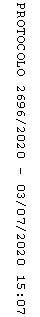 